The peaProject LT-PL-4R-283 "Partnership. Entrepreneurship. Action" under the Cooperation Program  "Interreg Lithuania and Poland V-A" (eng. Partnership. Entrepreneurship. Action. – abbreviation PEA) is designed for cross-border young people to start, develop and run their own businesses – enable them to create work places, strengthen skills and make dreams come true.The pea symbolizes partnership, the growth of ideas and new youth businesses – the harvest. Sown and cultivated peas, like entrepreneurial knowledge, new skills and ideas, yield. Every business idea sown grows, strengthens and creates opportunities for cross-border young people to do business and be active creators of their country. Peas are a symbol of fertility and well-being, so it is expected that peas sown during the implementation of the border project will be a confirmation of the successful results of the project, which will grow in the Lithuanian and Polish communities.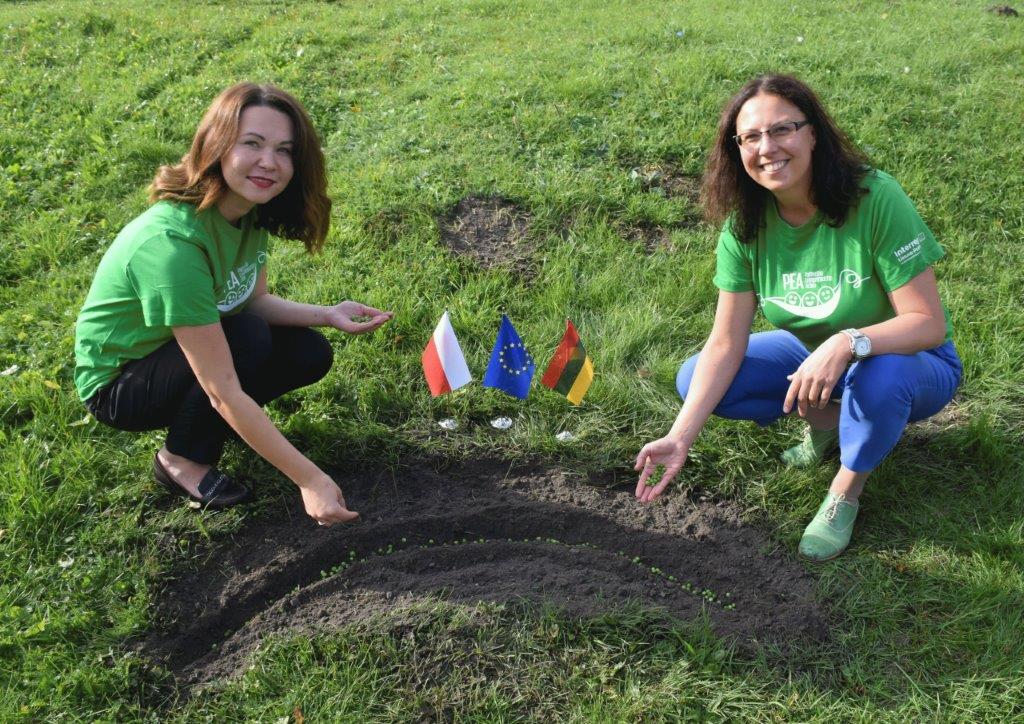 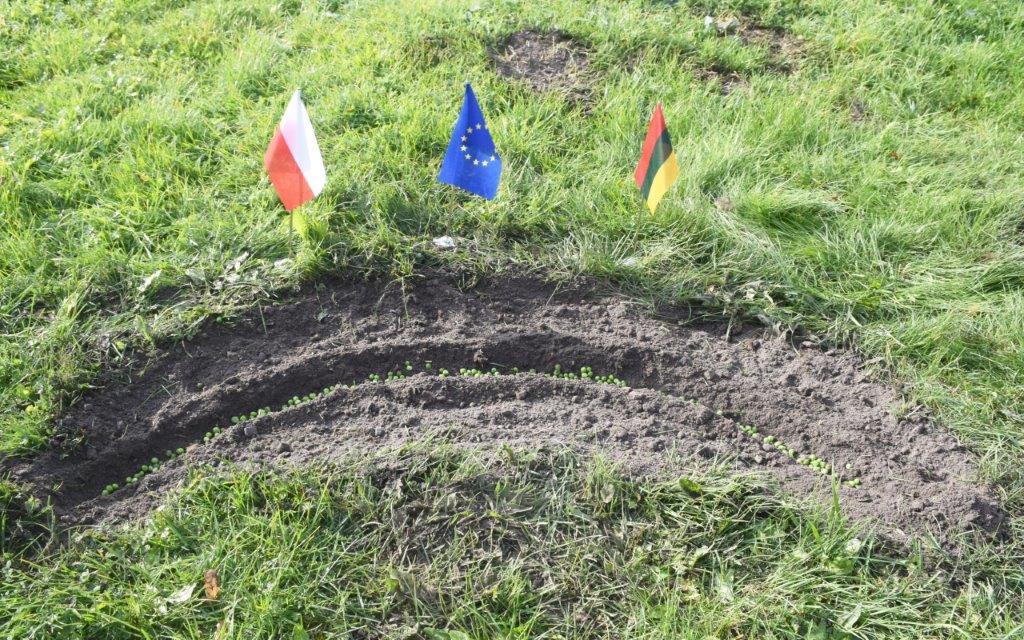 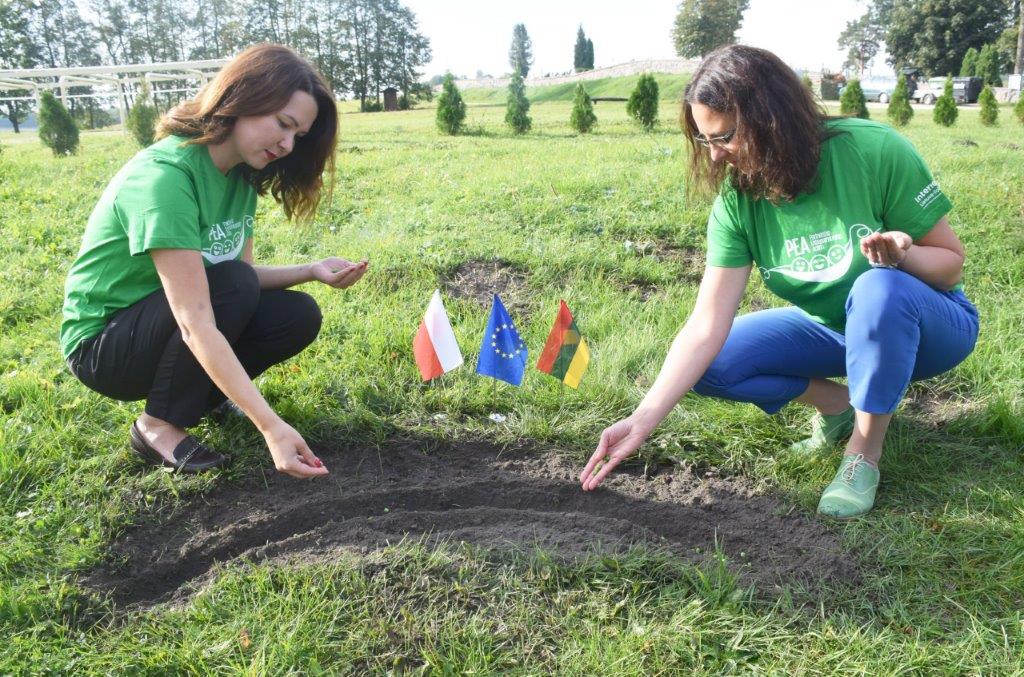 